Name________________________________			Geometry 	                  1-3 & 1.7 Extra Practice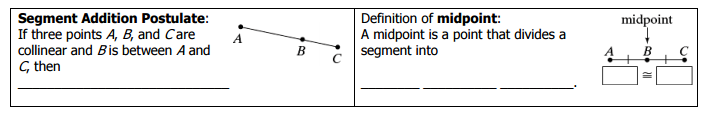 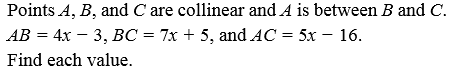 1. 								2. Points N, O and P are collinear and O is between N 								     and P. If NO = 2y + 11, OP = 3y − 2, NP = 6y + 3, 									     and MP = 64, find each value.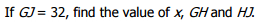 3. 								4. 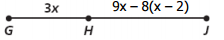 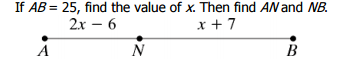 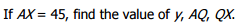 5. 								6. 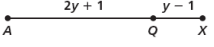 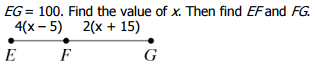 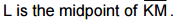 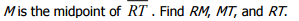 7. 								8. 				Find KL, LM and KM.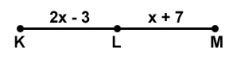 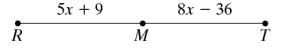 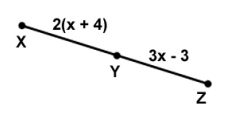 9. 						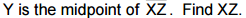 Use the figure to answer 10-13.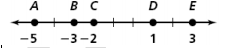 10. Are segments  and  congruent?			11. Are segments  and  congruent?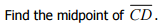 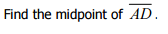 12. 								13. 					Find a) the midpoint of each segment and b) the distance between each point.14.  Q (9, 2) and R (3, 5)					15. D (32, 4) and E (20, 8)16.							17.  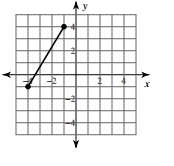 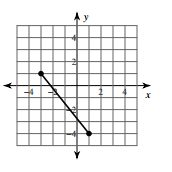 